Inbetriebsetzungsprotokoll für ErzeugungseinheitenD12.3	Gilt für den Anschluss einer Erzeugungsanlage im 10/20-kV-Netz mit eingeschränkter 
dynamischer Netzstützung oder alternativ dynamische Netzstützung mit maximaler Kurzschlussleistung (k-Faktor nicht einstellbar) bei VKM*  Bei der Nachrüstung von Windenergie-Bestandsanlagen bez. SDL-Bonus ist f> im Bereich von 51,0 bis 51,5 Hz gleichmäßig gestaffelt über alle Erzeugungseinheiten eines Windparks einzustellen.Inbetriebsetzungsprotokoll für Erzeugungseinheiten – MS (vom Kunden auszufüllen)Inbetriebsetzungsprotokoll für Erzeugungseinheiten – MS (vom Kunden auszufüllen)Inbetriebsetzungsprotokoll für Erzeugungseinheiten – MS (vom Kunden auszufüllen)Inbetriebsetzungsprotokoll für Erzeugungseinheiten – MS (vom Kunden auszufüllen)Inbetriebsetzungsprotokoll für Erzeugungseinheiten – MS (vom Kunden auszufüllen)Inbetriebsetzungsprotokoll für Erzeugungseinheiten – MS (vom Kunden auszufüllen)Inbetriebsetzungsprotokoll für Erzeugungseinheiten – MS (vom Kunden auszufüllen)Inbetriebsetzungsprotokoll für Erzeugungseinheiten – MS (vom Kunden auszufüllen)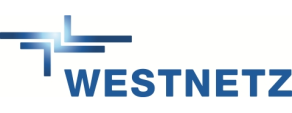 AnlagenanschriftStationsname / Feld-Nr. / Lieferstelle: Stationsname / Feld-Nr. / Lieferstelle: Stationsname / Feld-Nr. / Lieferstelle: Stationsname / Feld-Nr. / Lieferstelle: Stationsname / Feld-Nr. / Lieferstelle: Stationsname / Feld-Nr. / Lieferstelle: Stationsname / Feld-Nr. / Lieferstelle: Stationsname / Feld-Nr. / Lieferstelle: Stationsname / Feld-Nr. / Lieferstelle: Stationsname / Feld-Nr. / Lieferstelle: Stationsname / Feld-Nr. / Lieferstelle: AnlagenanschriftStraße, Hausnr.:Straße, Hausnr.:Straße, Hausnr.:Straße, Hausnr.:Straße, Hausnr.:Straße, Hausnr.:Straße, Hausnr.:Straße, Hausnr.:Straße, Hausnr.:Straße, Hausnr.:Straße, Hausnr.:AnlagenanschriftPLZ, Ort: PLZ, Ort: PLZ, Ort: PLZ, Ort: PLZ, Ort: PLZ, Ort: PLZ, Ort: PLZ, Ort: PLZ, Ort: PLZ, Ort: PLZ, Ort: AnlagenbetreiberVorname, Name:  Vorname, Name:  Vorname, Name:  Vorname, Name:  Vorname, Name:  Vorname, Name:  Vorname, Name:  Vorname, Name:  Vorname, Name:  Vorname, Name:  Vorname, Name:  AnlagenbetreiberTelefon, Email:  Telefon, Email:  Telefon, Email:  Telefon, Email:  Telefon, Email:  Telefon, Email:  Telefon, Email:  Telefon, Email:  Telefon, Email:  Telefon, Email:  Telefon, Email:  Anlagenerrichter
(Elektrofachbetrieb)Firma, Ort:  Firma, Ort:  Firma, Ort:  Firma, Ort:  Firma, Ort:  Firma, Ort:  Firma, Ort:  Firma, Ort:  Firma, Ort:  Firma, Ort:  Firma, Ort:  Anlagenerrichter
(Elektrofachbetrieb)Telefon, Email:  Telefon, Email:  Telefon, Email:  Telefon, Email:  Telefon, Email:  Telefon, Email:  Telefon, Email:  Telefon, Email:  Telefon, Email:  Telefon, Email:  Telefon, Email:  ErzeugungseinheitErzeugungseinheitErzeugungseinheitErzeugungseinheitErzeugungseinheitErzeugungseinheitErzeugungseinheitErzeugungseinheitErzeugungseinheitErzeugungseinheitErzeugungseinheitErzeugungseinheitEinspeiseleistung:Einspeiseleistung: kW kW kWArt: Art: Art: Art: Art: Art: Art: Einheiten-ZertifikatEinheiten-ZertifikatNummer:  Nummer:  Nummer:  Nummer:  Nummer:  Nummer:  Nummer:  Nummer:  Nummer:  Nummer:  Eintragung der Anlage in das Anlagenregister nach § 90 EEG erfolgte am: Datum/RegisternummerEintragung der Anlage in das Anlagenregister nach § 90 EEG erfolgte am: Datum/RegisternummerEintragung der Anlage in das Anlagenregister nach § 90 EEG erfolgte am: Datum/RegisternummerEintragung der Anlage in das Anlagenregister nach § 90 EEG erfolgte am: Datum/RegisternummerEintragung der Anlage in das Anlagenregister nach § 90 EEG erfolgte am: Datum/RegisternummerEintragung der Anlage in das Anlagenregister nach § 90 EEG erfolgte am: Datum/RegisternummerEintragung der Anlage in das Anlagenregister nach § 90 EEG erfolgte am: Datum/RegisternummerEintragung der Anlage in das Anlagenregister nach § 90 EEG erfolgte am: Datum/RegisternummerEintragung der Anlage in das Anlagenregister nach § 90 EEG erfolgte am: Datum/RegisternummerEintragung der Anlage in das Anlagenregister nach § 90 EEG erfolgte am: Datum/RegisternummerEntkupplungsschutz der ErzeugungseinheitEntkupplungsschutz der ErzeugungseinheitEntkupplungsschutz der ErzeugungseinheitEntkupplungsschutz der ErzeugungseinheitEntkupplungsschutz der ErzeugungseinheitEntkupplungsschutz der ErzeugungseinheitEntkupplungsschutz der ErzeugungseinheitEntkupplungsschutz der ErzeugungseinheitEntkupplungsschutz der ErzeugungseinheitEntkupplungsschutz der ErzeugungseinheitEntkupplungsschutz der ErzeugungseinheitEntkupplungsschutz der ErzeugungseinheitWirkung der Entkupplungsschutzeinrichtung auf:Wirkung der Entkupplungsschutzeinrichtung auf:Wirkung der Entkupplungsschutzeinrichtung auf:Wirkung der Entkupplungsschutzeinrichtung auf:Wirkung der Entkupplungsschutzeinrichtung auf:Wirkung der Entkupplungsschutzeinrichtung auf:        MS-Schalter                                 MS-Schalter                                 MS-Schalter                                 MS-Schalter                                NS-Schalter       NS-SchalterVorhandene Schutzfunktionen:Vorhandene Schutzfunktionen:Vorhandene Schutzfunktionen:Vorhandene Schutzfunktionen:Einstellwert (Soll)Einstellwert (Soll)Einstellwert (Ist)Einstellwert (Ist)Einstellwert (Ist)Einstellwert (Ist)wertrichtig ausgelöstwertrichtig ausgelöst Frequenzsteigerungsschutz f> Frequenzsteigerungsschutz f> Frequenzsteigerungsschutz f> Frequenzsteigerungsschutz f>51,5 Hz *≤ 100 ms Hz Hz Hz ms Frequenzrückgangsschutz f< Frequenzrückgangsschutz f< Frequenzrückgangsschutz f< Frequenzrückgangsschutz f<47,5 Hz≤ 100 ms Hz Hz Hz ms Spannungssteigerungsschutz U>> Spannungssteigerungsschutz U>> Spannungssteigerungsschutz U>> Spannungssteigerungsschutz U>>1,15 UNS≤ 100 ms UNS UNS UNS ms Spannungsrückgangsschutz U< Spannungsrückgangsschutz U< Spannungsrückgangsschutz U< Spannungsrückgangsschutz U<0,80 UNS300 ms UNS UNS UNS ms Spannungsrückgangsschutz U<< Spannungsrückgangsschutz U<< Spannungsrückgangsschutz U<< Spannungsrückgangsschutz U<<0,45 UNS0 ms UNS UNS UNS msTF-SperrenIn der Anschlusszusage gefordertIn der Anschlusszusage gefordertIn der Anschlusszusage gefordertIn der Anschlusszusage gefordertIn der Anschlusszusage gefordert    nein    nein    nein     ja  NS MSTF-SperrenEingebautEingebautEingebaut   ja  neinPrüfprotokoll liegt vorPrüfprotokoll liegt vorPrüfprotokoll liegt vorPrüfprotokoll liegt vor  ja neinDie Erzeugungseinheit gilt im Sinne der zur Zeit gültigen DIN VDE Bestimmungen und der Unfallverhütungsvorschrift BGV A3 als abgeschlossene elektrische Betriebsstätte. Diese darf nur von Elektrofachkräften oder elektrisch unterwiesenen Personen betreten werden. Laien dürfen die Betriebsstätte nur in Begleitung v. g. Personen betreten.Die Erzeugungseinheit ist nach den Bedingungen der BDEW-Richtlinie „Erzeugungsanlagen am Mittelspannungsnetz“ und den Technischen Anschlussbedingungen des VNB errichtet. Im Rahmen der Übergabe hat der Anlagenerrichter den Anlagenbetreiber eingewiesen und die Anschlussanlage gemäß BGV A3 § 3 und § 5 für betriebsbereit erklärt.Die Erzeugungseinheit gilt im Sinne der zur Zeit gültigen DIN VDE Bestimmungen und der Unfallverhütungsvorschrift BGV A3 als abgeschlossene elektrische Betriebsstätte. Diese darf nur von Elektrofachkräften oder elektrisch unterwiesenen Personen betreten werden. Laien dürfen die Betriebsstätte nur in Begleitung v. g. Personen betreten.Die Erzeugungseinheit ist nach den Bedingungen der BDEW-Richtlinie „Erzeugungsanlagen am Mittelspannungsnetz“ und den Technischen Anschlussbedingungen des VNB errichtet. Im Rahmen der Übergabe hat der Anlagenerrichter den Anlagenbetreiber eingewiesen und die Anschlussanlage gemäß BGV A3 § 3 und § 5 für betriebsbereit erklärt.Die Erzeugungseinheit gilt im Sinne der zur Zeit gültigen DIN VDE Bestimmungen und der Unfallverhütungsvorschrift BGV A3 als abgeschlossene elektrische Betriebsstätte. Diese darf nur von Elektrofachkräften oder elektrisch unterwiesenen Personen betreten werden. Laien dürfen die Betriebsstätte nur in Begleitung v. g. Personen betreten.Die Erzeugungseinheit ist nach den Bedingungen der BDEW-Richtlinie „Erzeugungsanlagen am Mittelspannungsnetz“ und den Technischen Anschlussbedingungen des VNB errichtet. Im Rahmen der Übergabe hat der Anlagenerrichter den Anlagenbetreiber eingewiesen und die Anschlussanlage gemäß BGV A3 § 3 und § 5 für betriebsbereit erklärt.Die Erzeugungseinheit gilt im Sinne der zur Zeit gültigen DIN VDE Bestimmungen und der Unfallverhütungsvorschrift BGV A3 als abgeschlossene elektrische Betriebsstätte. Diese darf nur von Elektrofachkräften oder elektrisch unterwiesenen Personen betreten werden. Laien dürfen die Betriebsstätte nur in Begleitung v. g. Personen betreten.Die Erzeugungseinheit ist nach den Bedingungen der BDEW-Richtlinie „Erzeugungsanlagen am Mittelspannungsnetz“ und den Technischen Anschlussbedingungen des VNB errichtet. Im Rahmen der Übergabe hat der Anlagenerrichter den Anlagenbetreiber eingewiesen und die Anschlussanlage gemäß BGV A3 § 3 und § 5 für betriebsbereit erklärt.Die Erzeugungseinheit gilt im Sinne der zur Zeit gültigen DIN VDE Bestimmungen und der Unfallverhütungsvorschrift BGV A3 als abgeschlossene elektrische Betriebsstätte. Diese darf nur von Elektrofachkräften oder elektrisch unterwiesenen Personen betreten werden. Laien dürfen die Betriebsstätte nur in Begleitung v. g. Personen betreten.Die Erzeugungseinheit ist nach den Bedingungen der BDEW-Richtlinie „Erzeugungsanlagen am Mittelspannungsnetz“ und den Technischen Anschlussbedingungen des VNB errichtet. Im Rahmen der Übergabe hat der Anlagenerrichter den Anlagenbetreiber eingewiesen und die Anschlussanlage gemäß BGV A3 § 3 und § 5 für betriebsbereit erklärt.Die Erzeugungseinheit gilt im Sinne der zur Zeit gültigen DIN VDE Bestimmungen und der Unfallverhütungsvorschrift BGV A3 als abgeschlossene elektrische Betriebsstätte. Diese darf nur von Elektrofachkräften oder elektrisch unterwiesenen Personen betreten werden. Laien dürfen die Betriebsstätte nur in Begleitung v. g. Personen betreten.Die Erzeugungseinheit ist nach den Bedingungen der BDEW-Richtlinie „Erzeugungsanlagen am Mittelspannungsnetz“ und den Technischen Anschlussbedingungen des VNB errichtet. Im Rahmen der Übergabe hat der Anlagenerrichter den Anlagenbetreiber eingewiesen und die Anschlussanlage gemäß BGV A3 § 3 und § 5 für betriebsbereit erklärt.Die Erzeugungseinheit gilt im Sinne der zur Zeit gültigen DIN VDE Bestimmungen und der Unfallverhütungsvorschrift BGV A3 als abgeschlossene elektrische Betriebsstätte. Diese darf nur von Elektrofachkräften oder elektrisch unterwiesenen Personen betreten werden. Laien dürfen die Betriebsstätte nur in Begleitung v. g. Personen betreten.Die Erzeugungseinheit ist nach den Bedingungen der BDEW-Richtlinie „Erzeugungsanlagen am Mittelspannungsnetz“ und den Technischen Anschlussbedingungen des VNB errichtet. Im Rahmen der Übergabe hat der Anlagenerrichter den Anlagenbetreiber eingewiesen und die Anschlussanlage gemäß BGV A3 § 3 und § 5 für betriebsbereit erklärt.Die Erzeugungseinheit gilt im Sinne der zur Zeit gültigen DIN VDE Bestimmungen und der Unfallverhütungsvorschrift BGV A3 als abgeschlossene elektrische Betriebsstätte. Diese darf nur von Elektrofachkräften oder elektrisch unterwiesenen Personen betreten werden. Laien dürfen die Betriebsstätte nur in Begleitung v. g. Personen betreten.Die Erzeugungseinheit ist nach den Bedingungen der BDEW-Richtlinie „Erzeugungsanlagen am Mittelspannungsnetz“ und den Technischen Anschlussbedingungen des VNB errichtet. Im Rahmen der Übergabe hat der Anlagenerrichter den Anlagenbetreiber eingewiesen und die Anschlussanlage gemäß BGV A3 § 3 und § 5 für betriebsbereit erklärt.Die Erzeugungseinheit gilt im Sinne der zur Zeit gültigen DIN VDE Bestimmungen und der Unfallverhütungsvorschrift BGV A3 als abgeschlossene elektrische Betriebsstätte. Diese darf nur von Elektrofachkräften oder elektrisch unterwiesenen Personen betreten werden. Laien dürfen die Betriebsstätte nur in Begleitung v. g. Personen betreten.Die Erzeugungseinheit ist nach den Bedingungen der BDEW-Richtlinie „Erzeugungsanlagen am Mittelspannungsnetz“ und den Technischen Anschlussbedingungen des VNB errichtet. Im Rahmen der Übergabe hat der Anlagenerrichter den Anlagenbetreiber eingewiesen und die Anschlussanlage gemäß BGV A3 § 3 und § 5 für betriebsbereit erklärt.Die Erzeugungseinheit gilt im Sinne der zur Zeit gültigen DIN VDE Bestimmungen und der Unfallverhütungsvorschrift BGV A3 als abgeschlossene elektrische Betriebsstätte. Diese darf nur von Elektrofachkräften oder elektrisch unterwiesenen Personen betreten werden. Laien dürfen die Betriebsstätte nur in Begleitung v. g. Personen betreten.Die Erzeugungseinheit ist nach den Bedingungen der BDEW-Richtlinie „Erzeugungsanlagen am Mittelspannungsnetz“ und den Technischen Anschlussbedingungen des VNB errichtet. Im Rahmen der Übergabe hat der Anlagenerrichter den Anlagenbetreiber eingewiesen und die Anschlussanlage gemäß BGV A3 § 3 und § 5 für betriebsbereit erklärt.Die Erzeugungseinheit gilt im Sinne der zur Zeit gültigen DIN VDE Bestimmungen und der Unfallverhütungsvorschrift BGV A3 als abgeschlossene elektrische Betriebsstätte. Diese darf nur von Elektrofachkräften oder elektrisch unterwiesenen Personen betreten werden. Laien dürfen die Betriebsstätte nur in Begleitung v. g. Personen betreten.Die Erzeugungseinheit ist nach den Bedingungen der BDEW-Richtlinie „Erzeugungsanlagen am Mittelspannungsnetz“ und den Technischen Anschlussbedingungen des VNB errichtet. Im Rahmen der Übergabe hat der Anlagenerrichter den Anlagenbetreiber eingewiesen und die Anschlussanlage gemäß BGV A3 § 3 und § 5 für betriebsbereit erklärt.Die Erzeugungseinheit gilt im Sinne der zur Zeit gültigen DIN VDE Bestimmungen und der Unfallverhütungsvorschrift BGV A3 als abgeschlossene elektrische Betriebsstätte. Diese darf nur von Elektrofachkräften oder elektrisch unterwiesenen Personen betreten werden. Laien dürfen die Betriebsstätte nur in Begleitung v. g. Personen betreten.Die Erzeugungseinheit ist nach den Bedingungen der BDEW-Richtlinie „Erzeugungsanlagen am Mittelspannungsnetz“ und den Technischen Anschlussbedingungen des VNB errichtet. Im Rahmen der Übergabe hat der Anlagenerrichter den Anlagenbetreiber eingewiesen und die Anschlussanlage gemäß BGV A3 § 3 und § 5 für betriebsbereit erklärt.Die Inbetriebnahme der Erzeugungseinheit erfolgte am:  Die Inbetriebnahme der Erzeugungseinheit erfolgte am:  Die Inbetriebnahme der Erzeugungseinheit erfolgte am:  Die Inbetriebnahme der Erzeugungseinheit erfolgte am:  Die Inbetriebnahme der Erzeugungseinheit erfolgte am:  Die Inbetriebnahme der Erzeugungseinheit erfolgte am:  Die Inbetriebnahme der Erzeugungseinheit erfolgte am:  Die Inbetriebnahme der Erzeugungseinheit erfolgte am:  Die Inbetriebnahme der Erzeugungseinheit erfolgte am:  Die Inbetriebnahme der Erzeugungseinheit erfolgte am:  Die Inbetriebnahme der Erzeugungseinheit erfolgte am:  Die Inbetriebnahme der Erzeugungseinheit erfolgte am:  Ort, DatumOrt, DatumOrt, Datum_______________________________Anlagenbetreiber_______________________________Anlagenbetreiber_______________________________Anlagenbetreiber_______________________________Anlagenbetreiber_________________________Anlagenerrichter_________________________Anlagenerrichter_________________________Anlagenerrichter_________________________Anlagenerrichter_________________________Anlagenerrichter